ПРЕСС-РЕЛИЗАрбитражный суд Свердловской области сообщает, что 11 мая              2017 года в суд поступило Дело № А60-22823/2017Истец: ТРАВАЛЛЭЙШН ХОЛДИНГЗ ЛТД (TRAVALLATION HOLDINGS LTD).Ответчик: Акционерное общество «Корпорация развития».Третьи лица: общество с ограниченной ответственностью «Энергетическая компания «Урал промышленный – Урал полярный», акционерное общество "Регистраторское общество «Статус», открытое акционерное общество Акционерный коммерческий банк «Международный финансовый клуб», акционерное общество «Полярный кварц».Предмет спора: о признании прав залогодержателя и обращении взыскания на предмет залога в связи с невыполнением требования об исполнении обеспеченного залогом обязательства.Стадия рассмотрения: определением Арбитражного суда Свердловской области от 21.07.2017 подготовка дела к судебному разбирательству признана оконченной, назначено судебное заседание на 17.08.2017 на 09 час. 30 мин. в помещении Арбитражного суда Свердловской области по адресу: 620075, г. Екатеринбург, ул. Шарташская, д. 4, зал. 403.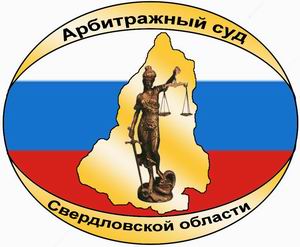 АРБИТРАЖНЫЙ СУДСВЕРДЛОВСКОЙ ОБЛАСТИул. Шарташская, д.4,г. Екатеринбург, 620075тел. (343) 376-10-76, факс (343) 371-40-20e-mail: А60.pressa@arbitr.ruwww.ekaterinburg.arbitr.ru